Beckingham Primary School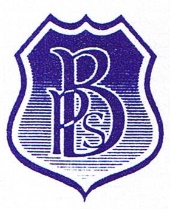 Head teacher: Mr. P. Phillips BA (Hons) “Ensuring every child succeeds and THRIVES becoming a life-long learner, prepared for the world of tomorrow”The Limes, Beckingham, Doncaster, South Yorkshire, DN10 4QN: 01427 848230 : www.beckinghamschool.co.uk : office@beckingham.notts.sch.uk												18.6.24	Dear Applicant,Appointment of Headteacher for Beckingham Primary SchoolThank you for your interest in the post of Headteacher at Beckingham Primary School.As Chair of Governors, I am delighted that you wish to find out more about this opportunity to lead our school at an exciting time in its development and growth.Our current Headteacher, Peter Phillips is moving to lead another school in September, and we wish to recruit our new headteacher for January 2025.Please find attached: An application form.A job description.A person specification.Contextual informationI would also refer you to our school website Home | Beckingham Primary School (beckinghamschool.co.uk) and to our latest Ofsted Report from 50042683 (ofsted.gov.uk)I hope you will find this pack helpful and informative and that it will encourage you to apply for the post.Requirements of the postApplicants should hold qualified teacher status.  It is no longer a mandatory requirement for teachers appointed to their first headship to hold the National Professional Qualification for Headship (NPQH).  This school is committed to safeguarding and promoting the welfare of children and young people. Applicants should note that this post is subject to an enhanced DBS disclosure and other mandatory recruitment and vetting checks, as part of the safeguarding process, for the governing body and County Council to satisfy itself that the successful candidate is suitable for working with children and young people. The right to work in the UK and work permits will also be required.How to apply for this postPlease book an appointment to visit us by calling the school office on 01427 848230. We will be very pleased to show you around our school so that you can meet our happy, friendly pupils as they go about their learning and meet some of our hardworking staff team. To apply, please complete the attached application form as fully as possible, apart from Section 5. In place of Section 5 type a separate letter of no more than 1000 words addressing the criteria of the Person Specification and specifically:Recognising the existing strengths of the school and areas for developmentDemonstrating passion about education and promotion of curriculum developmentDeveloping and nurturing positive relationships with pupils, staff, governors, and the wider school community. Collaborating with other school professionals in an outward facing context.Improving the leadership of teaching and learning of a small school.Please also note the following when completing your application form:Any gaps in paid employment should be accounted for in the section of the application form which asks you to detail periods of unremunerated activity.It is essential that one of your referees should be your current or most recent employer. If this employment does not involve working with children, your second referee should be your most recent employer in relation to your work with children. For an existing Headteacher of a maintained school this should be your County Council or for an Academy this should be the Chair of Governors or Academy Trust.If you are invited for interview, you will need to produce confirmation (originals) of the qualifications which you have indicated you hold.Completed applications should be emailed to Governor Services at governors@nottscc.gov.ukto arrive no later than Monday September 16th, 10am. Applicants should not submit a curriculum vitae.Shortlisting and interview arrangementsShortlisting is due to take place on the afternoon of September 17th and interviews will be held on September 25th and 26th.Sections 35 and 36 of the Education Act 2002/School Staffing (England) Regulations 2009 confirm the County Council’s powers to make representations if a governing body is shortlisting a person who is unsuitable for the post of Headteacher.  Applicants should therefore be aware that Nottinghamshire County Council may need to consider the implications of these rights. Applicants invited for interview will be contacted as soon as possible after shortlisting. Previous applicants need not apply. If you have not heard from the school by the date of interviews, please assume that your application has been unsuccessful.  The preferred candidate will be expected to satisfy the requirements of the pre- employment checks.On behalf of the Governors, may I thank you for your interest in this post.Yours sincerelyAnna ScottChair of Governors